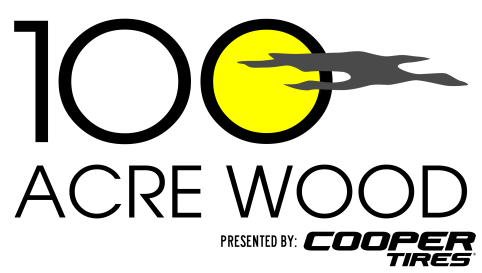 Bulletin #22020 Rally in the 100 Acre WoodFebruary 10, 2020To:	All CompetitorsSubject:	Entry CapWe are excited and humbled about the high interest to compete in this year’s rally.   Due to the high number of entries we already have, entry will be closed effective immediately.  We have extended the maximum number of entries accepted to 90.   All National entries currently entered will be accepted, plus the next regional team above entry #75 is accepted.  All other regional teams are now on a waiting list.  See entry list attached. Wait listed teams (listed in red) will be offered any entries that open up before March 15 in the order they signed up.  If any entered team needs to withdraw (including wait list), please do so as soon as possible by emailing curt@100aw.org.   Entry refunds are per section 4.3 of the Supps.In order to allow more cars, one stage had to be dropped on Friday.  A new schedule is also attached to this bulletin.Thank you,Curt FaigleChairman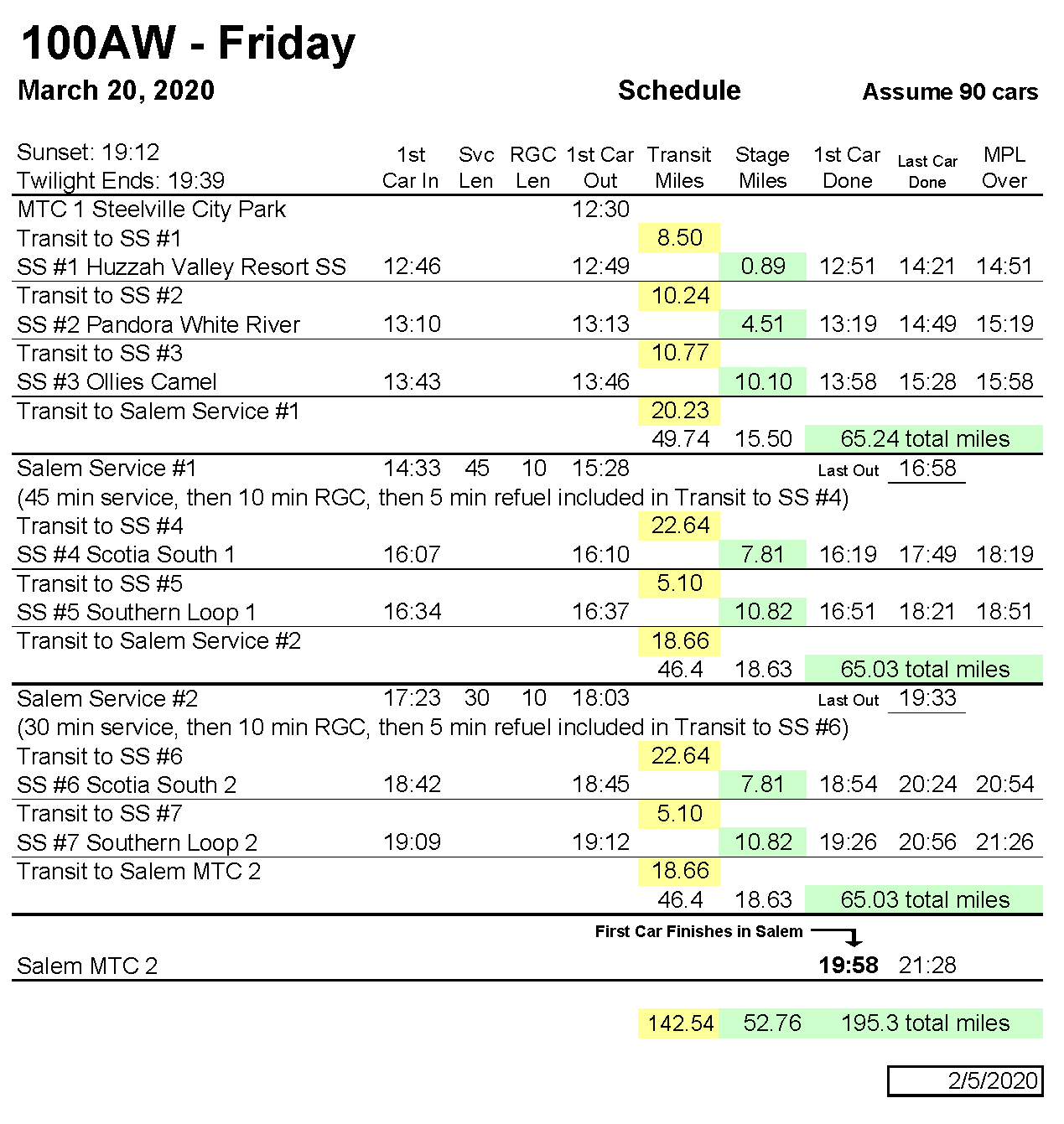 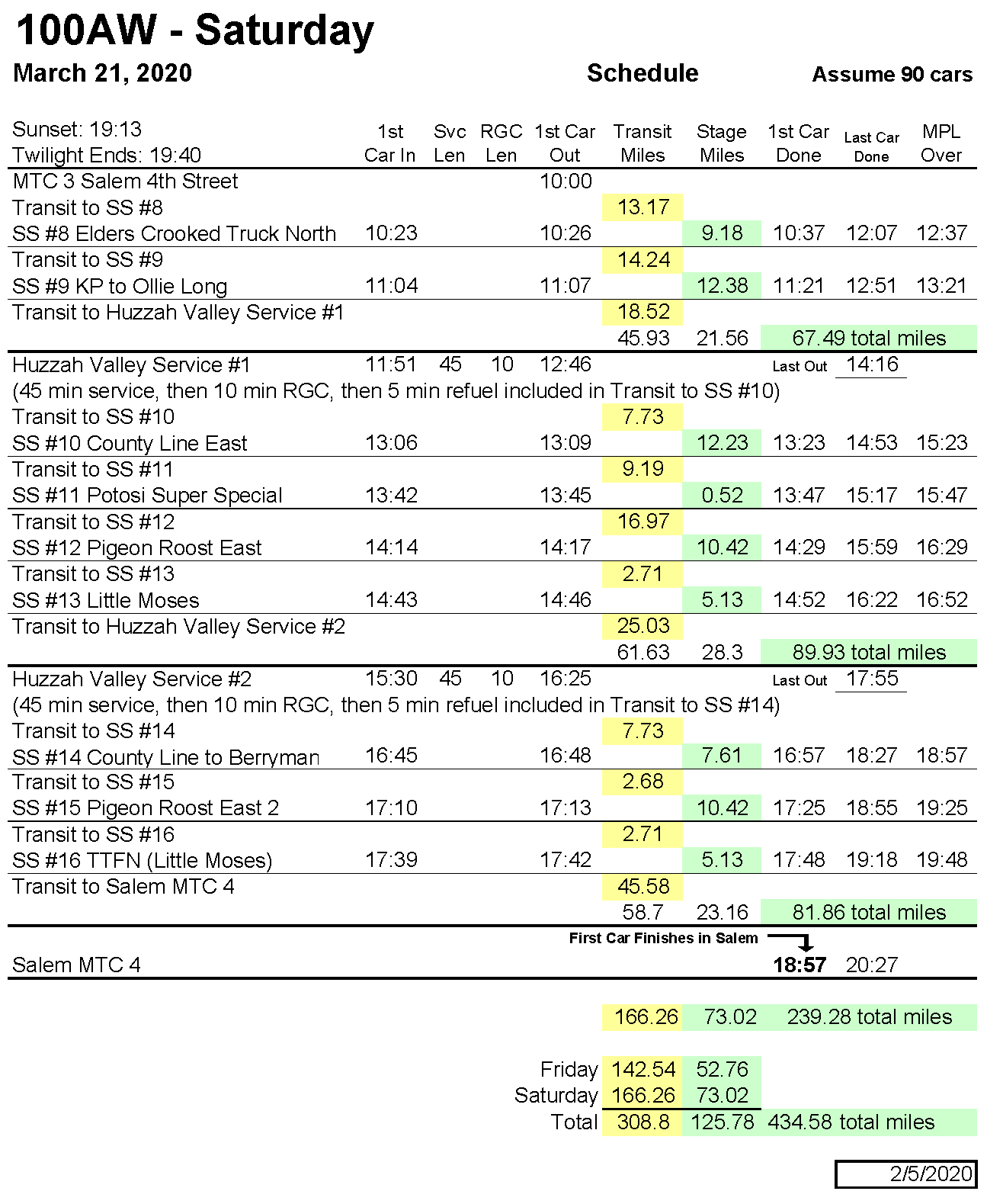 CategoryClassCar numberDriverCodriverCar modelSpeed factor1RegionalNA4WD107Daniel ColburnCameron Case2006 Subaru Impreza432RegionalL4WD444Jovan KelseyKevin Schatz2002 Subaru WRX24.73RegionalO4WD559Eric GenackTracy Manspeaker1998 Subaru Impreza48.64NationalL4WD45Grzegorz BugajElizabeth Dziubanski2011 Subaru STI765RegionalNA4WD825Tyler MatalasIan Hoge1995 Subaru Impreza LX48.76NationalNA4WD918Ankit PatelTrevor Dobbins2001 Subaru Impreza 2.5RS40.27RegionalNA4WD564Arin DeMasterArin DeMaster2000 subaruimpreza43.78RegionalNA4WD341Ty CrawfordJim Harter1995 Subaru Impreza10.19RegionalNA4WD456Samantha ChiarelliJoseph Chiarelli1994 Subaru Impreza20.810RegionalO4WD815Zachary WhitebreadZachary Whitebread2003 Subaru WRX80.311RegionalNA4WD409Dylan GondykeBenjamin Chuong1998 Subaru Impreza5912NationalNA4WD102ArekBialobrzeskiAris Mantopoulos2020 Subaru Impreza66.813RegionalNA4WD60Krishna GandhiJake Baxter1995 Subaru Impreza52.114NationalNA4WD194Dave BrownMike Brown2001 Subaru 2.5RS76.615RegionalNA4WD929Nathan CoulterBryce Proseus1990 Subaru Legacy22.216NationalL4WD26Rob SandersKaren Jankowski2018 Subaru WRX STI3317RegionalNA4WD661Kevin YoungJames Dallman1993 Subaru Impreza Wagon42.718NationalO2WD161bret huntermelissasherowski1988 hondaCrx30.519RegionalO2WD723Calvin CooperKelsey Stephens1991 BMW 318is36.620RegionalNA4WD780Darren VancourDarren Vancour1993 Subaru Impreza40.321NationalL2WD317Kyle TurnerKevin Turner95 Subaru Impreza41.922NationalL2WD418Tim WickbergMatthew Trott2016 Subaru BRZ023RegionalO2WD112Adam HardinAndrew Ecker1991 Volkswagen Jetta GLI 1.8T024NationalO4WD59Patrick MoroOle Holter2019 Chevy Sonic8025NationalL4WD62chriso'driscolllorio'driscoll2003 subarusti58.326NationalL4WD656Jack SwayzeKathryn Brock2008 Subaru sti8.927RegionalNA4WD660Charles SurdykeCharles Surdyke2000 Subaru Impreza4928RegionalNA4WD83Jacob KohlerZachary Houliston1994 Subaru Impreza26.729NationalL2WD531John KosmatkaKristin Kosmatka2013 Subaru BRZ5730RegionalO2WD789Kyle WilliamsCarol Williams1997 Ford Aspire18.731NationalL4WD47Tim RooneyAnthony Vohs2015 Subaru WRX STI80.432RegionalNA4WD817Michael MillerAngelica Miller1991 Galant VR4 Sans Turbo Edition51.133NationalO4WD56Jeff SeehornCody Crawford2015 Subaru WRX STI91.634RegionalL4WD170Nick BalzerJon Schrage2004 Subaru WRX Wagon56.935RegionalO2WD596Scott ParrottIan Holmes1998 Chevrolet S1035.936RegionalNA4WD890Ryan RethyRachel Rethy2000 Subaru Impreza56.337RegionalL2WD388Will Geyer1998 Ford Escort ZX2038RegionalO2WD336Aaron BrownBrian Silvestro1995 BMW M336.139RegionalO2WD173Sebastian Gomez Abero1999 BMW Z321.140NationalL2WD64Paul DickinsonAlison LaRoza2017 Ford Fiesta29.241RegionalO2WD138Cory GrantKevin Forde1989 Volkswagen Jetta41.742RegionalO2WD332Ricardo GoncalvesDustin Yarborough1994 Honda Civic41.243NationalO2WD536Neeraj GuptaNeeraj Gupta2003 Mazdaspeed Protege044NationalO2WD515Justin MasonAlexandra Hutchings1990 Volvo 24051.945RegionalL2WD217Jim FentonAdam Kammerer1989 Toyota Corolla046NationalL2WD610Craig LumsdenCarrie Lumsden2010 VW Golf18.147RegionalL2WD735Jordan GuitarTyler Tisdale2017 Civic Hatch Sport59.248NationalO2WD25Seamus BurkeMartin Brady1977 Ford Escort82.849NationalL4WD123Michael EngleMichael Engle2007 STi62.550RegionalL4WD195John O'SullivanCameron Carr2007 Subaru Impreza53.851NationalRC215Frank CunninghamRoss Forde2015 Ford Fiesta75.652NationalO2WD423MIchael HooperClaudia Barbera2006 Lexus IS350 Gravel Spec75.453RegionalL2WD95Brian KatzMatt Vaught1987 BMW 325i30.654NationalO2WD386Brad MorrisDoug Nagy2003 Lancer58.355RegionalNA4WD154Travis ClarkKendal Clark1985 Audi Quattro4156RegionalNA4WD280Greg HealeyPhil Barnes2002 Subaru Impreza51.657RegionalO2WD234Jesse YuvaliCengiz Nomer1996 BMW Compact Maxi59.258RegionalL4WD482Gustavo GarridoNathan Werner03 lancer Evo059NationalO2WD237Micah NickelsonTyler Ptacek1986 Volkswagen Golf59.660RegionalO2WD828Ryan GeorgeHeather Stieber1995 BMW M337.961NationalL4WD41Chris SladekChris Sladek2019 Honda Passport4962RegionalL4WD491con O Sullivanaileenkelly2005 evo 864.263RegionalO2WD575Chris MartiseMichaela Kuba1983 Chevy Camaro064NationalO4WD81Travis Nease2005 Mitsubishi EVO VIII75.465NationalL4WD824Cameron SteelyPreston Osborn2020 Ford Focus RS85.166NationalRC2172Martin DonnellyArthur KieransFord Fiesta83.267NationalRC297Barry McKennaJames Patrick Fulton2011 Ford Fiesta109.568NationalRC2689Ryan BoothAndy Hayes2015 Ford Fiesta R574.169NationalRC2176John CoyneRyan Dunham2011 Fiesta R572.970NationalO4WD1A.N. Othertba buffum2019 Subaru WRX071NationalO4WD2John DoeTBA2019 Subaru WRX072NationalO4WD198Art GruszkaTBA2019 Mitsubishi Mirage RS81.973RegionalNA4WD207Forest Duplessis2001 Subaru Impreza074RegionalNA4WD512Dave CarapetyanDavid Carapetyan2001 Subaru Impreza075RegionalNA4WD725Bucky Lasek2001 Subaru Impreza076NationalO2WD133Liam McNelisLorcan Moore2011 Ford Fiesta46.477NationalL2WD256Ryan SandersJimmy Brandt2018 Ford Fiesta14.578NationalNA4WD474Jeff HueserDylan Stevens2000 Impreza 2.5RS55.579NationalNA4WD881Geoff WeideDerric Throne1997 Subaru Impreza42.780NationalO4WD115Joseph BurkeTBA2006 JRD Evo82.881NationalO4WD30George PlsekTBD2005 Mitsubishi EVO082NationalRC278Dave WallingfordLeanne Junnila2016 Ford Fiesta77.783NationalO4WD94Piotr FetelaPiotr FetelaFord Fiesta FRT Proto91.684NationalL4WD90TB AnnouncedScott Putnam2009 Subaru STi085NationalO4WD586Zachary JacquesRonald Jacques2015 WRX77.886NationalO2WD296Iain DobsonMax Freeman1970 Ford Escort RS160047.587NationalL4WD98EleBardhaCorrina Roshea2000 Subaru Prodrive STI5788NationalO2WD116John HillWilliam IrvinFord Escort '7869.489NationalL4WD370Garry GillBoyd Smith2008 Subaru Impreza78.690RegionalL4WD512Chad BefusJordan Wallace2003 Mitsubishi Evolution091RegionalL2WD303Robin WinterJackson Gray1997 Acura Integra092RegionalO2WD488J SharpsGabriel Nieves2011 Honda CRZ34.993RegionalO2WD50Allan DantesBrandon Snyder1987 LSRX-7 Rexine46.294RegionalL2WD873Kyle CooperMatt Brettschneider1991 Volkswagen Golf37.795RegionalL4WD220Diego De CastroRyan Hegel1991 Subaru Legacy Turbo30.296RegionalO4WD678Nick BraggDominic DePaoli1990 Audi Coupe Quattro56.997RegionalO2WD92Paul JohansenSusi Little2003 Hyundai Tiburon GT53.398RegionalO2WD306Sam WeldonKai Tanaka1989 Suzuki Swift GTI17.499RegionalO2WD695Fabrizio MirandolaAlessandro Gelsomino2012 Fiat 500 Abarth0100RegionalO4WD507Daryl BergenCalvin Bergen2011 Subaru STI0101RegionalNA4WD538Michael DespainJacob Despain2001 Subaru Impreza0102RegionalL2WD928Matthew OlmstedMatthew Olmsted1992 VW Golf GTI0103RegionalL4WD832Peter RizzoPeter Rizzo1991 Mitsubishi Galant VR415.1104RegionalL2WD235Mark RokusMike VanAlphen'85 VW Golf GTI29.6105RegionalNA4WD420Fabio Costasubaru Impreza wagon62.2106RegionalNA4WD11Brian BattocchiNeil Schafer1996 Subaru Impreza Wagon55.1107RegionalL4WD429Scott CrouchTbd2014 Subaru WRX47.6